Rosatom develops cooperation with China in nuclear backendThe partners consider joint implementation of decommissioning and waste management projectsDuring the International Forum ATOMEXPO-2024 in Sochi, TVEL JSC and the Chinese companies Limac Company LTD and Dalian Baoyuan Nuclear Equipment Co. LTD, signed Memorandum of Understanding in decommissioning and radioactive waste (RAW) management.The partners are considering joint implementation of projects in manufacturing of equipment for RAW processing and waste transportation. Another area for cooperation is decommissioning of nuclear power and industrial facilities, including waste management infrastructure (RAW processing and storage facilities).“Safe and efficient decommissioning of nuclear power facilities and waste management is among the top priorities for Rosatom. MoU with Chinese partners is a step towards development of joint projects in China and other countries,” said Eduard Nikitin, Director for Decommissioning of Nuclear and Radiation Hazardous Facilities and RAW Management at TVEL Fuel Company of Rosatom. For reference:TVEL Fuel Company of Rosatom (Nuclear Fuel Division of Rosatom State Corporation) includes enterprises for fabrication of nuclear fuel, uranium conversion and enrichment, production of gas centrifuges, as well as research and development organizations. As the sole supplier of nuclear fuel for Russian NPPs, TVEL provides fuel for more than 70 power reactors in 15 countries, research reactors in nine countries and propulsion reactors of the Russian nuclear fleet. Every sixth power reactor in the world is fueled by TVEL. Rosatom's Fuel Division is the world's largest producer of enriched uranium, as well as the leader of the global stable isotope market.The Nuclear Fuel Division is actively developing new businesses in chemistry, metallurgy, energy storage technologies, 3D printing, digital products, and decommissioning of nuclear facilities. http://www.tvel.ru.TVEL JSC is the Integrator of the Russian Nuclear Industry for Decommissioning of nuclear and radiation hazardous facilities and management of associated radioactive waste since 2019. The Integrator consolidates expertise and references of the industry, develops new technologies, implements all stages of projects from preparation of decommissioning to management of associated RAW and remediation of territories.As part of demonstrating Rosatom’s commitment to the climate agenda, compensation of the carbon footprint of the XIII International Forum ATOMEXPO-2024 will be ensured using special certificates.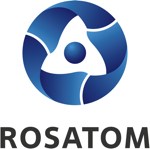 Rosatom digital press office  
https://atommedia.online/en/ Press release25.03.24